BAL BHARATI PUBLIC SCHOOL, ROHINICLASS –III                                SUBJECT- ENGLISHASSIGNMENT NO.-39TOPIC – CONJUNCTIONSWords that join two words or sentences are called Conjunctions or Joining Words.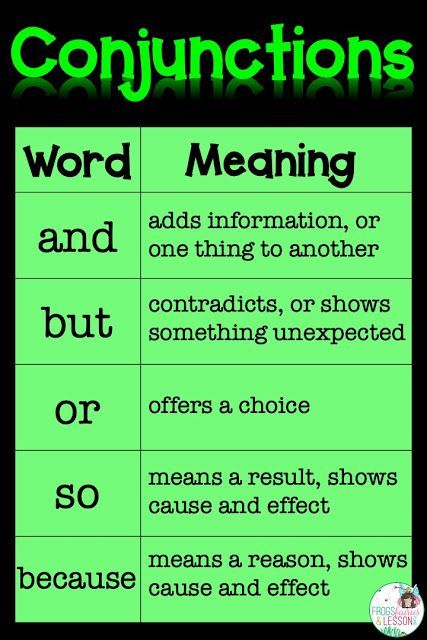 Ex 1. Circle the Conjunctions. Anita and Sunita are good friends.He is crying because he got hurt.Do you want tea or coffee?Varun is intelligent but lazy.Ex 2.  Fill in the blanks with suitable conjunctions. Arjun went to the market and bought vegetables.We must wash our hand frequently because it kills the germs.You can buy red or blue shirt.Tarun played well but could not score a goal.